Муниципальное бюджетное дошкольное образовательная организация                                            Проект «Оса и ее виды»  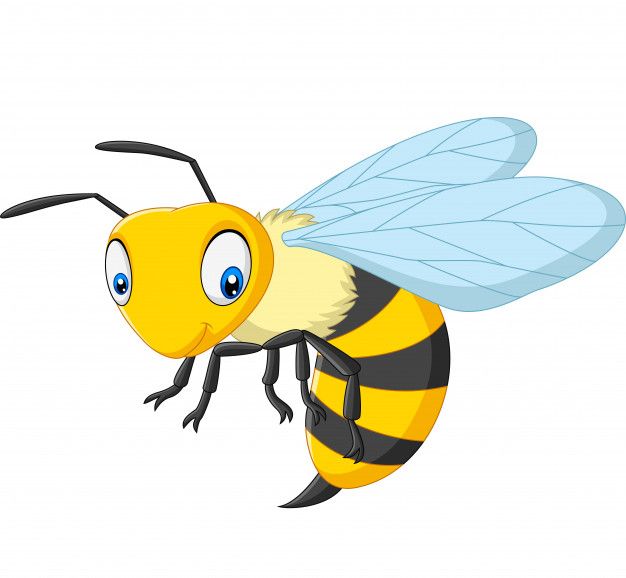 Выполнил: Тихонова О Н                                                                                     Одинцово                                                                                                                                                                   Существует в нашем большом мире миниатюрный мир, все устроено хрупко, четко и правильно.  Это мир крошечных насекомых. Название проекта: «Оса и её виды» Тип,  вид  проекта:  краткосрочный  (1  месяц),  познавательный,  творческий.  Участники  проекта:  дети детского сада,  родители,  воспитатели. Возраст детей: 5-6 лет, все возрастные группы. Актуальность проекта:   насекомые всегда вызывают большой интерес у детей, не всегда положительный некоторым детям хочется поймать, наступить или раздавить насекомое, это и послужило той проблемой, которую захотелось обсудить и акцентировать с детьми старшей группы. В ходе бесед выяснилось, что дети недостаточно знают о насекомых: «Зачем они нужны?», «Приносят ли насекомые пользу окружающей среде?» и тд. Участие в проекте позволит детям узнать о насекомых, их пользе, развить творческие способности и поисковую деятельность. Цель  проекта:   Формирование у детей представлений о существовании насекомых. Бережное отношение к обитателям природы и заботе о сохранении окружающей среды. Задачи проекта:  Расширить, обобщить и систематизировать знания детей о насекомых, о местах их обитания, характерных особенностях внешнего вида и способах передвижения, условиях жизни. Формировать умение делать выводы, устанавливая причинно  Следственные связи между объектами живой природы. Воспитывать у детей интерес и бережное отношение ко всему живому. Развивать познавательный интерес к насекомым. Развивать речь детей, активизировать словарный запас дошкольников. Развивать коммуникативные навыки и эмоциональную отзывчивость. Предполагаемый результат:  Дети будут об осах и иметь простейшие представления о некоторых особенностях внешнего вида насекомых; (форма тела, наличие крыльев, количество ног, способов передвижения (летает, бегает, ползает, издаваемых звуках), где зимуют насекомые. Сформируется представление о том, что нельзя делить насекомых, на вредных и полезных. Научатся составлять описательный рассказ о насекомых. К проекту будут привлечены родители, которые помогут в экологическом воспитании детей. Появиться стремления к исследованию живой природы. Этапы реализации проекта Первый этап. Организационный (подготовительный):   составление плана проведения проекта;  подбор наглядного материала; подбор  литературы  (энциклопедий, сказок,  загадок,  стихотворений,  пословиц,  поговорок) для чтения и заучивания;  работа с методическим материалом, литературой по данной теме;    сбор фотоматериала.  Второй этап. Практический (реализация проекта):   Двигательная деятельность: Физкультминутка «Бабочка» (дети говорят и выполняют движения). Физкультминутка «Кузнечики». Физкультминутка «Божьи коровки» и т. д. Подвижная игра «Поймай комара», «Птицы и бабочки» Пальчиковая гимнастика «Гусеница», «Паучок», «Червячки», «Жук». Третий этап. Заключительный (результат проекта):  Создание представления у детей, что есть оса, какие виды имеются, ареал обитания, представление опасности для человека; размещение на сайте учреждения презентации проекта.  Полученный результат: Дети  больше  узнали  о  жизни  таких интересных и порой опасных насекомых как ОСЫ.      Участие  родителей  в  проектной  деятельности  позволяет  повысить  психологопедагогическую  компетентность  родителей  в  вопросах  детско-родительских отношений и культуру межличностного взаимодействия детей в группе.  Большинство современных детей редко общаются с природой. Поэтому данный проект направлен на то, чтобы привлечь детей к познанию природы в целом и изучению такого насекомого как оса в частном. Проект ориентирован на изучение вопросов, связанных с разнообразием видов осы, образом жизни и её роли экологической цепочке. Знание жизни осы и её повадок очень полезно. Ведь, к сожалению не всем детям известно, что оса никогда просто так не жалит, а значит и не стоит её убивать. Порой, достаточно просто пройти мимо и не трогать осу, чтобы она не причинила боль. Нужно помнить, что осы, в отличие от пчёл, при обороне от внешних факторов, угрожающих их существованию, используют не только свои жала, но и челюстной аппарат, кусая объект тревоги. Их жало, в отличие от пчёл, не имеет зазубрин, поэтому при ужаливании они своё жало не калечат. Как и у пчёл, близко находящиеся особи реагируют на запах яда и могут присоединиться к атаке. Список источников  Комарова Т. С. Изобразительная деятельность в детском саду. Старшая группа. - М.: МОЗАИКА-СИНТЕЗ, 2016. - 128 с. Николаева С. Н. Воспитание экологической культуры в дошкольном детстве. М.: Просвещение, 2002. - 144 с. Бондаренко, Т. М. Экологические занятия с детьми 5-6 лет. (Текст) Т. М. Бондаренко. – Воронеж: Учитель, 2007. 159 с. Маханева, М. Д. Экологическое развитие детей дошкольного и младшего школьного возраста. Методическое пособие для воспитателей ДОУ и педагогов начальной школы / М. Д. Маханева. - М.: Аркти, 2004. 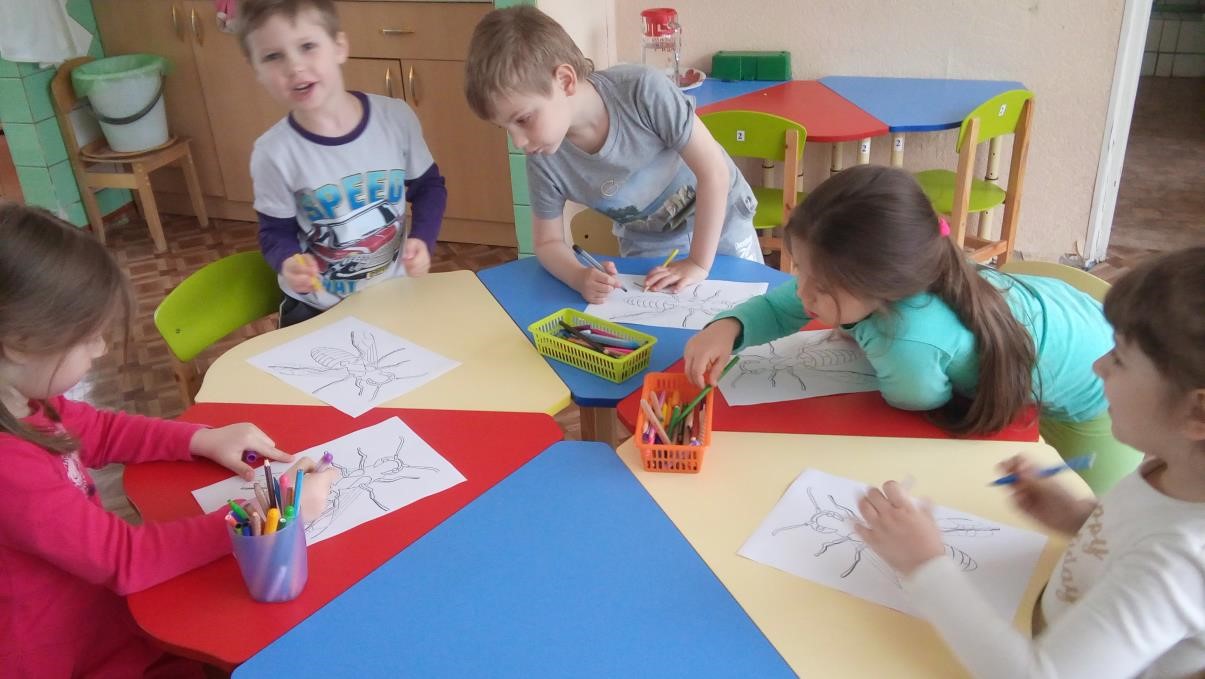 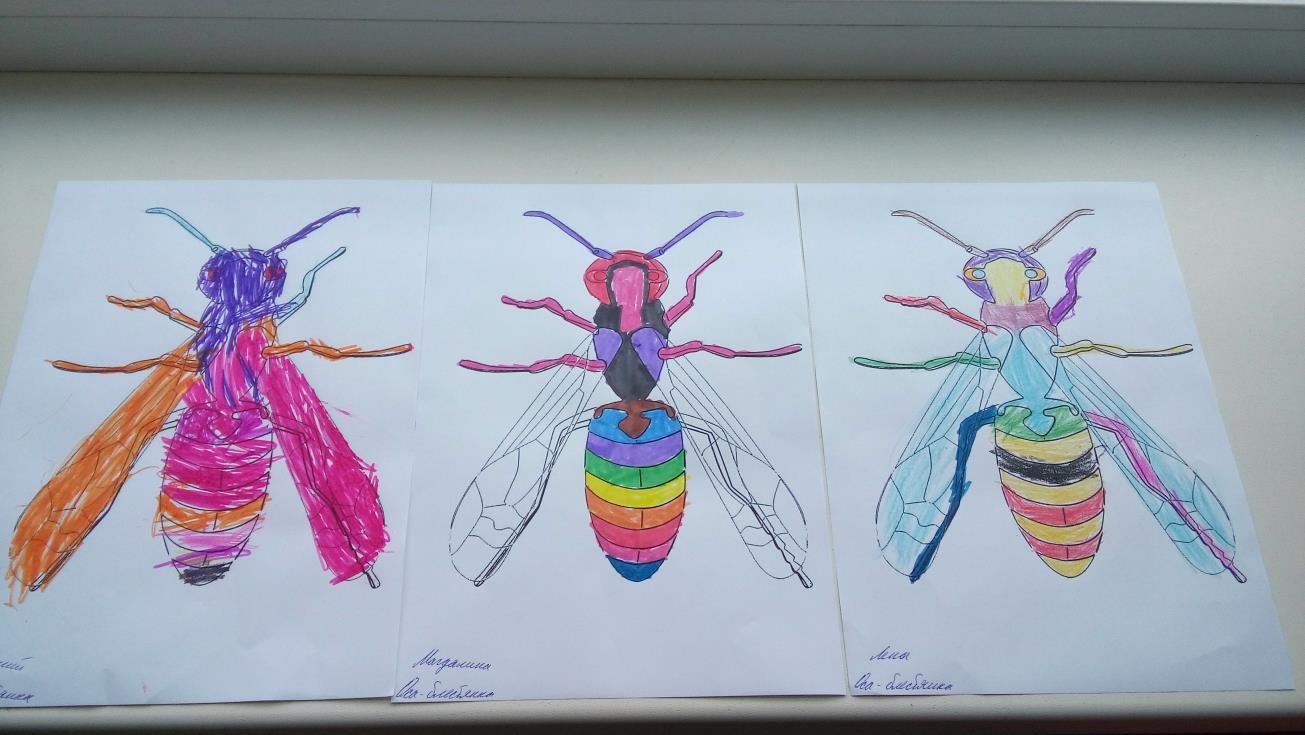 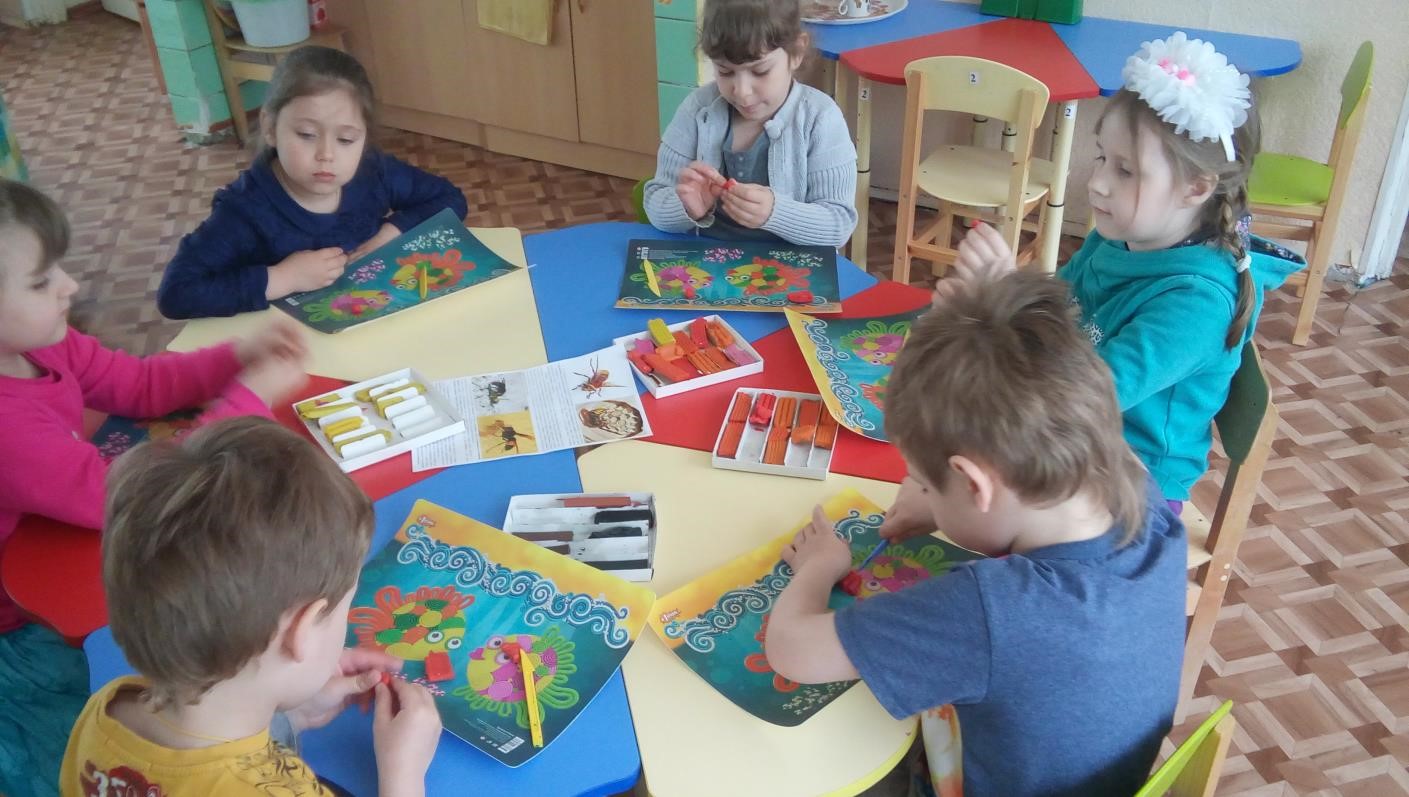 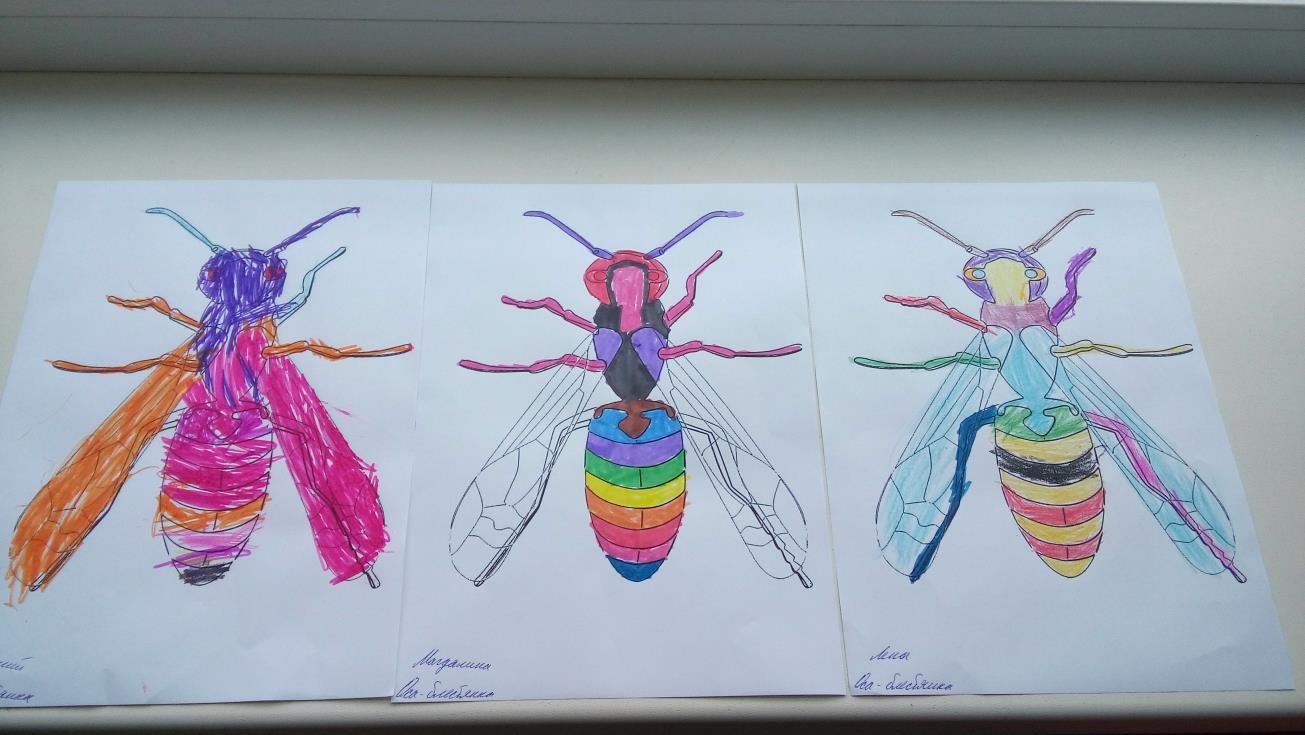 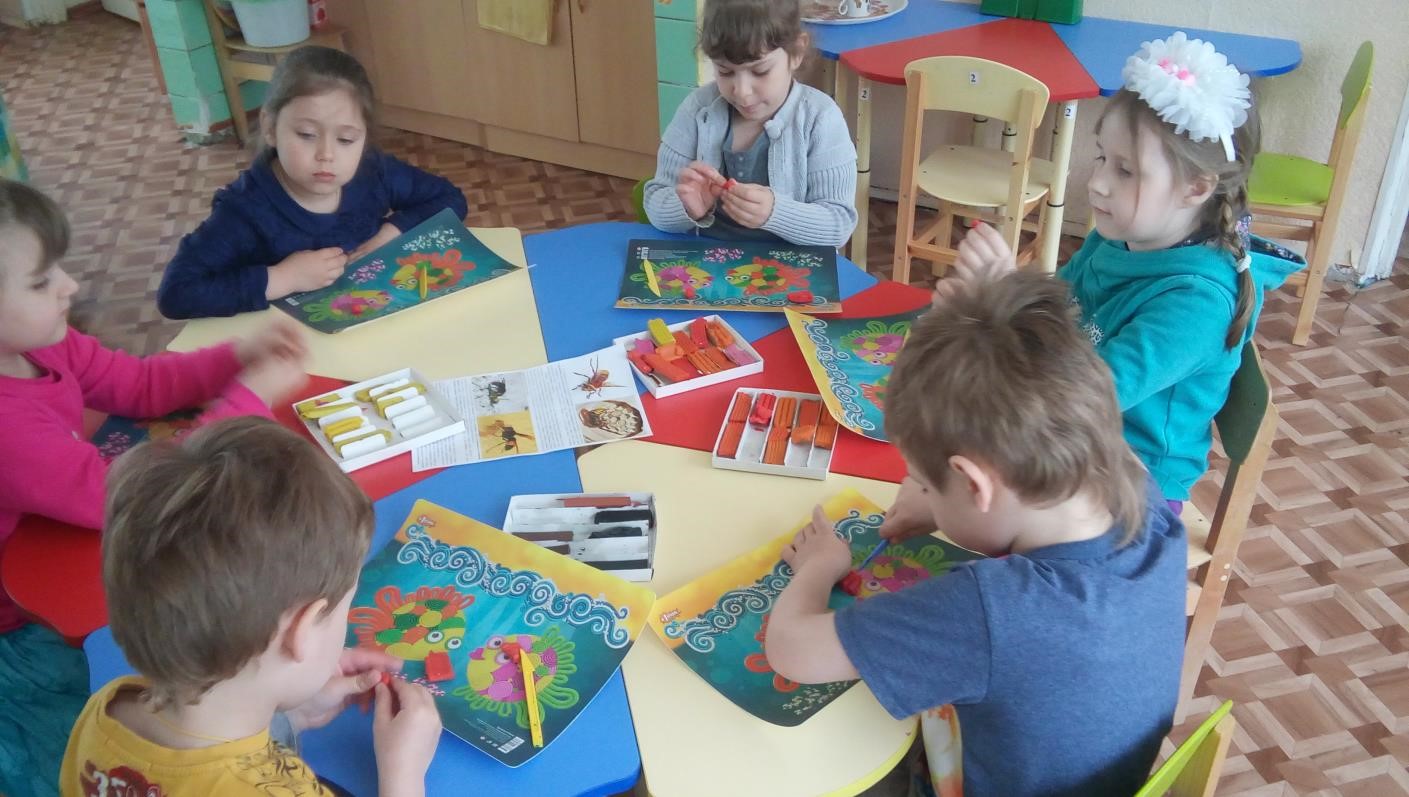 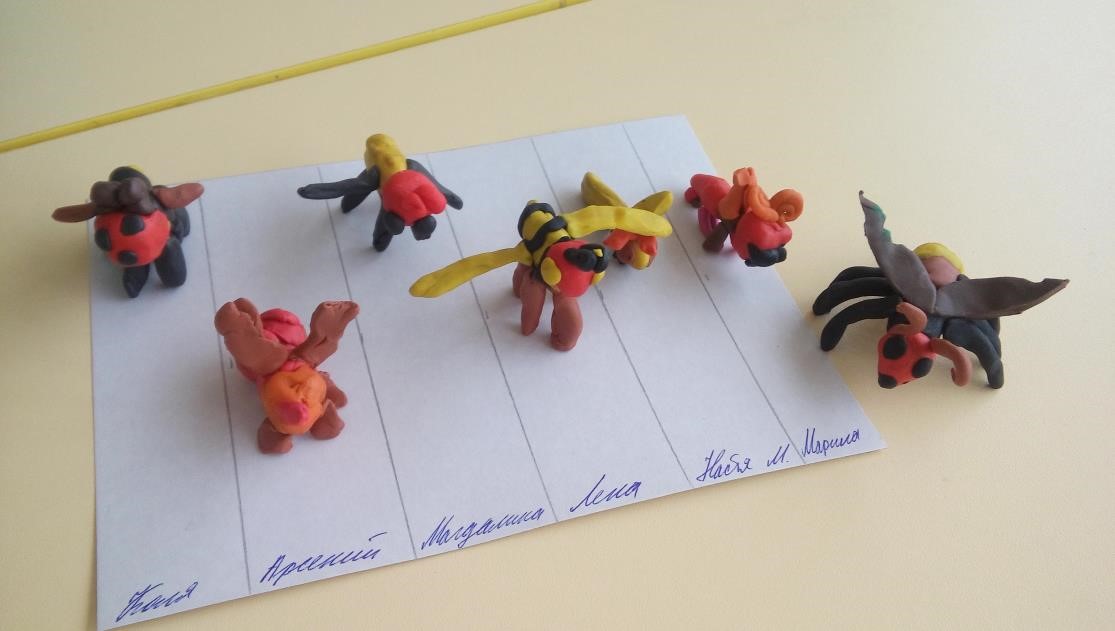 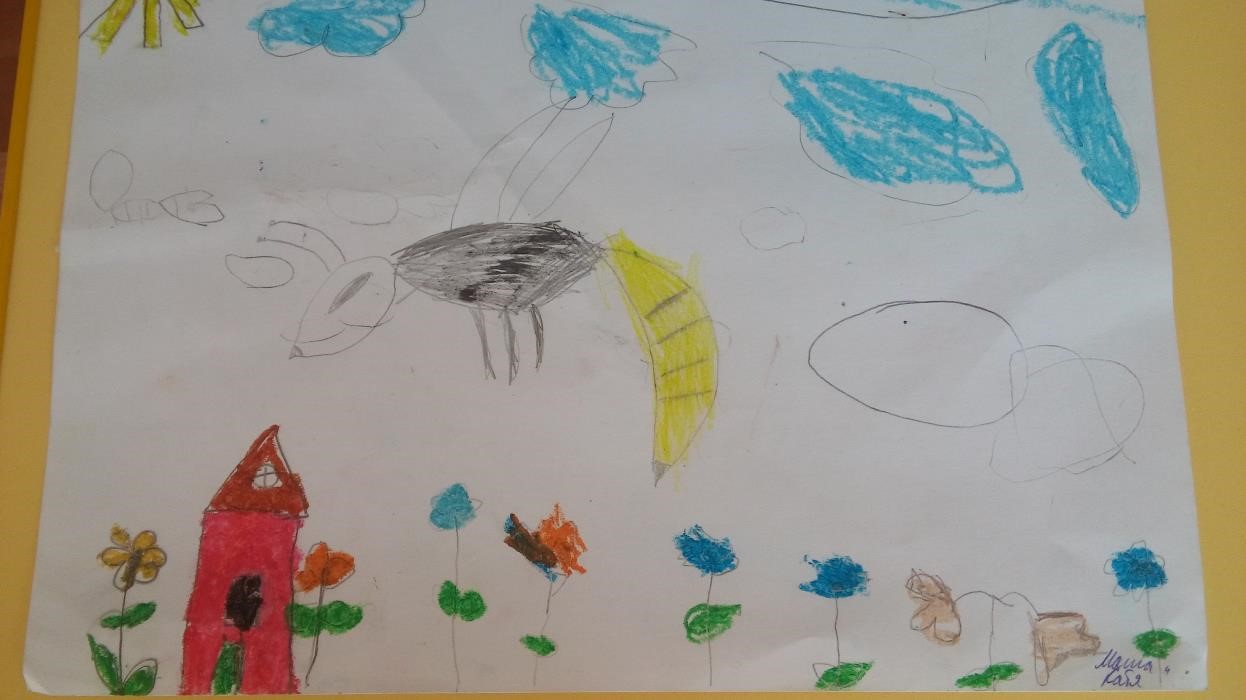 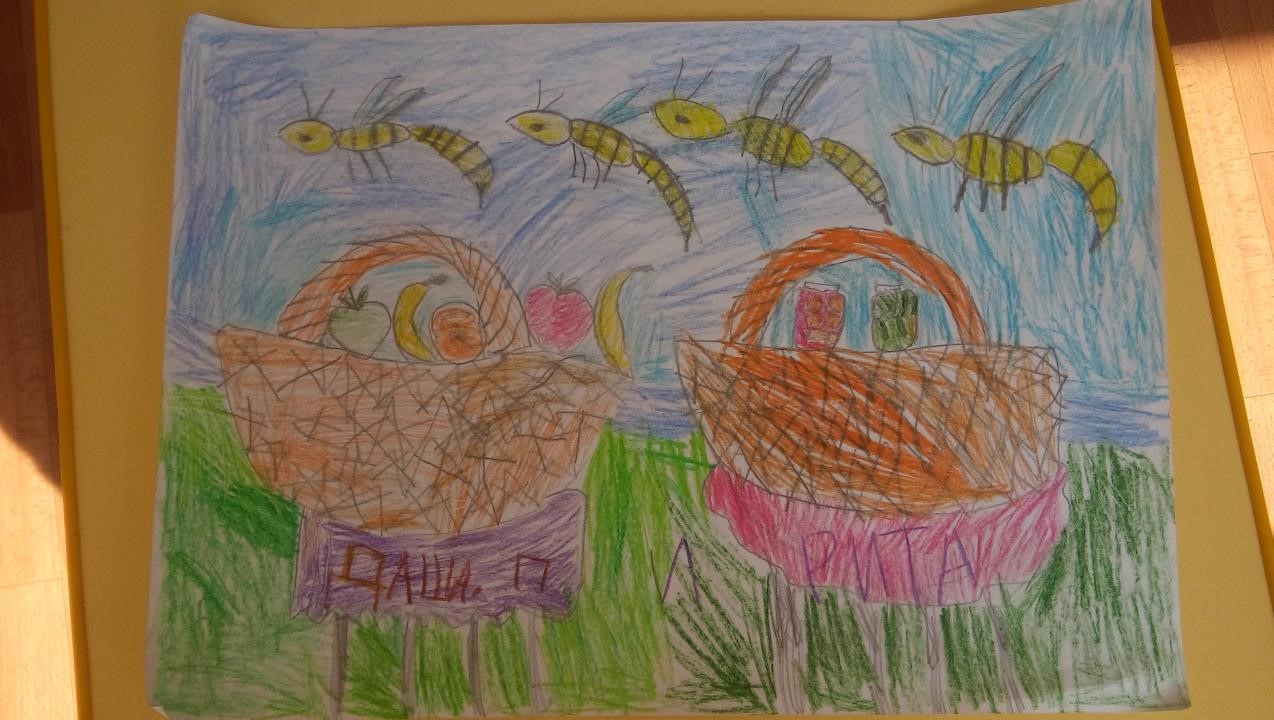 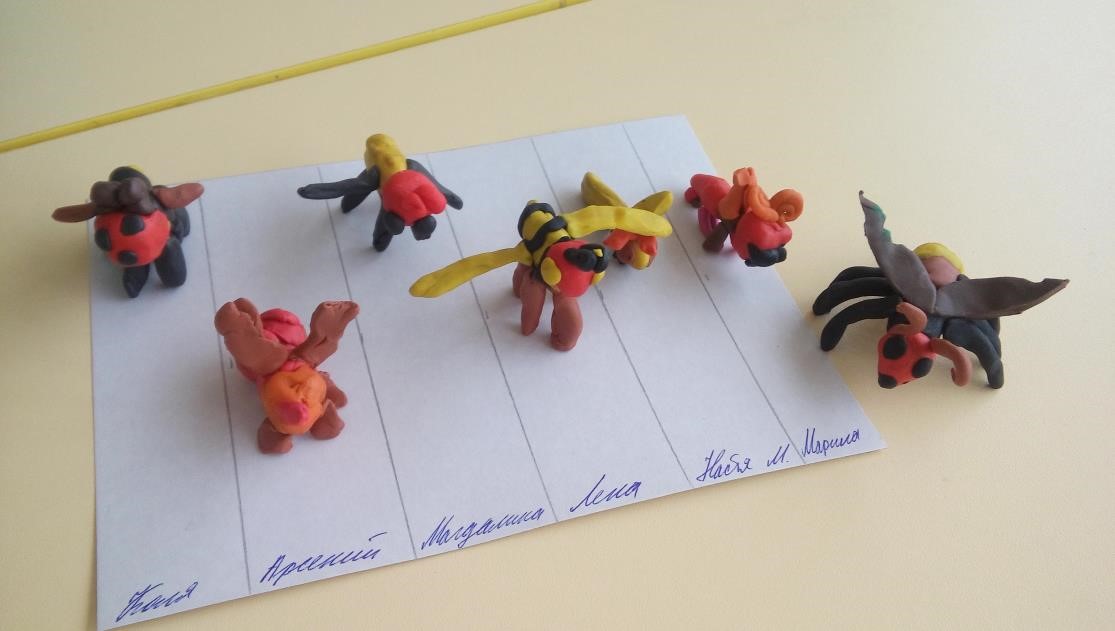 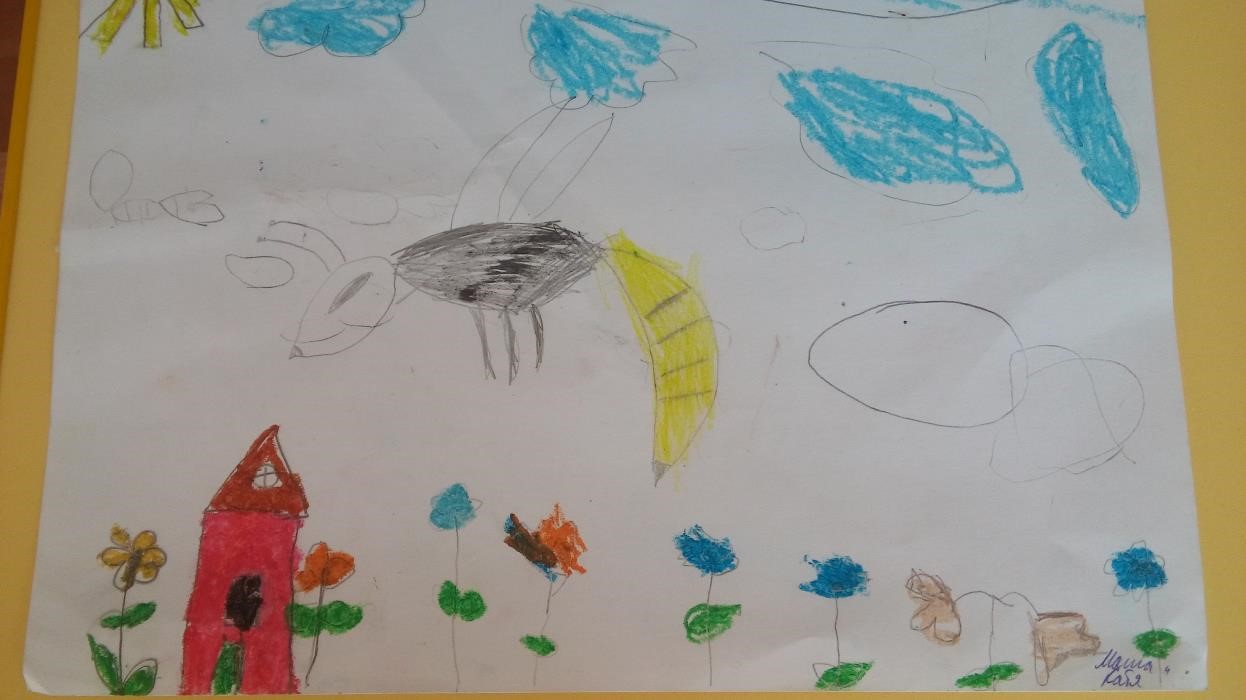 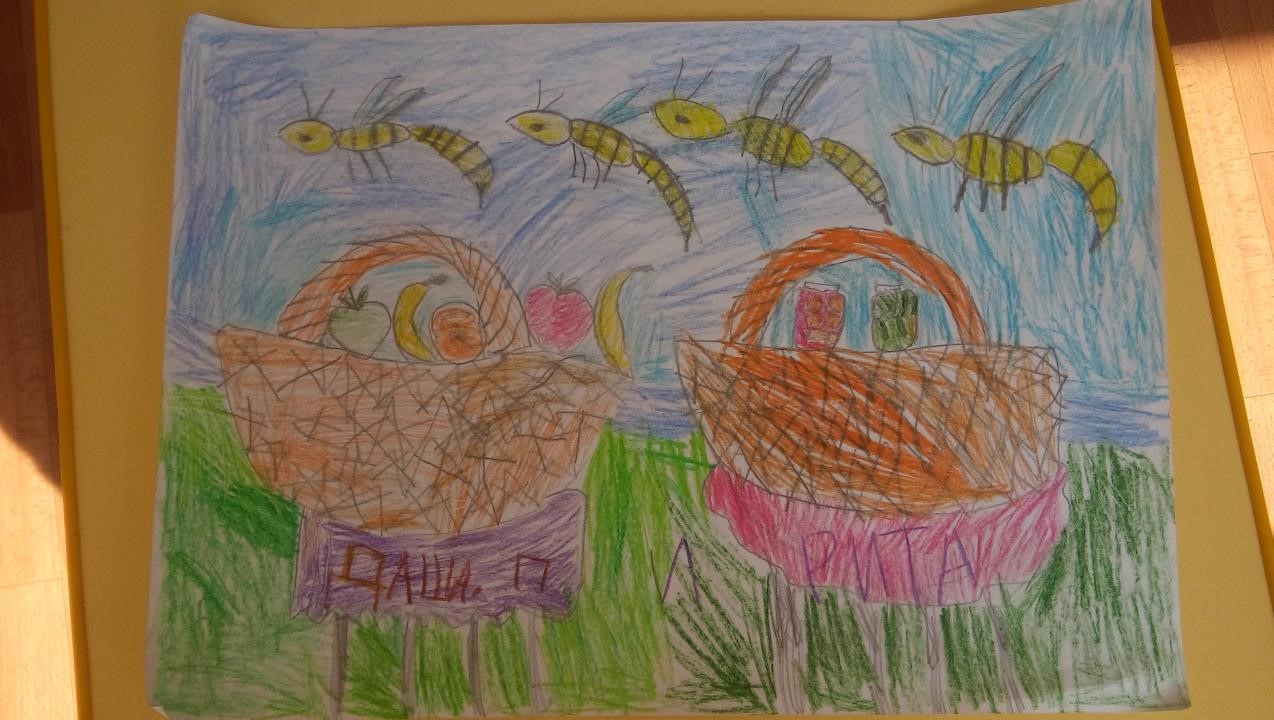 Образовательная область Вид деятельности Содержание Социально-  коммуникативное развитие  познавательная,  продуктивная,  коммуникативная  отгадывание загадок по тематике проекта;  беседы о сезонных изменениях в природе;  Беседы-обсуждения: «В чём польза насекомых?» Беседы с детьми: «Кто такие осы и чем они отличаются от других существ?», Польза осы в природе, «Интересные факты из жизни осы», «Как виды осы различаются друг от друга». Речевое развитие   коммуникативная,  познавательная, восприятие  художественной  литературы и  фольклора  Чтение и заучивание стихотворений про осу,  отгадывание загадок;  Чтение рассказа А.Н. Пискунова «Рассказы о насекомых. Осы» Художественно-  эстетическое  развитие  продуктивная, игровая  Рассматривание 	и 	обсуждение 	изображений (рисунков и фотографий) ос; Подбор иллюстраций, картинок осы из старых журналов, книг; Конструирование осы из пластилина Физическое  развитие  двигательная,  игровая  Подвижные игры «Веселые пчелы (ОСЫ)»  Познавательное  развитие  познавательно-  исследовательская,  коммуникативная Знакомство с видами ос; Наблюдение за осами на участке детского сада или на природе с родителями беседы о защите природы; просмотр мультипликационных фильмов по теме; рассматривание иллюстраций по теме;  создание интеллект-карт по теме. 